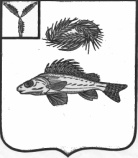 АДМИНИСТРАЦИЯНОВОКРАСНЯНСКОГО МУНИЦИПАЛЬНОГО ОБРАЗОВАНИЯЕРШОВСКОГО МУНИЦИПАЛЬНОГО РАЙОНАСАРАТОВСКОЙ ОБЛАСТИПОСТАНОВЛЕНИЕот   18.07.2022 года							    №35 «О признании утратившим силу                                                                                                         постановления администрации Новокраснянского                                муниципального образования  от  15.04.2015 г.  № 7»Рассмотрев протест прокуратуры Ершовского района от 14.07.2022                 № 65-2022, в соответствии с Федеральным законом от 06.10.2003                               № 131-ФЗ    «Об общих принципах организации местного самоуправления в               Российской Федерации», согласно ст.2 №119-ЗСО от 30.09.2014 г. администрация Новокраснянского  муниципального образования ПОСТАНОВЛЯЕТ:       1. Постановление администрации Новокраснянского                                муниципального образования  от 15.04.2015 г.  № 7 «Предоставление гражданам, имеющих трех и более детей, земельных участков в собственность бесплатно» - признать утратившим силу.Контроль за выполнением настоящего постановления оставляю за собой.Настоящее постановление вступает в силу со дня его принятия.Глава   Новокраснянского                                                                                 муниципального образования                                   Е.Ю. Кузнецова